от 21 декабря 2022 года									         № 1513Об установлении размера платы за пользование жилым помещением 
(платы за наем), платы за содержание жилого помещения для населения городского округа город Шахунья Нижегородской области на 2023 годВ соответствии со статьями 155, 156 Жилищного кодекса Российской Федерации, Федеральным законом от 06.10.2003 № 131-ФЗ «Об общих принципах организации местного самоуправления в Российской Федерации», Уставом городского округа город Шахунья Нижегородской области, администрация городского округа город Шахунья Нижегородской области  п о с т а н о в л я е т :1. Установить с 01.01.2023 размер платы за пользование жилым помещением (платы за наем) для нанимателей жилых помещений по договорам социального найма и договорам найма жилых помещений государственного или муниципального жилищного фонда на территории городского округа город Шахунья Нижегородской области на 2023 год, согласно приложению 1 к настоящему постановлению.2. Установить с 01.01.2023 размер платы за содержание жилого помещения для нанимателей жилых помещений по договорам социального найма и договорам найма жилых помещений муниципального жилищного фонда, для собственников жилых помещений, которые на их общем собрании не приняли решение об установлении размера платы за содержание жилого помещения и выборе способа управления многоквартирным домом, согласно приложению 2, 3 и 4 к настоящему постановлению.3. Начальнику общего отдела администрации городского округа город Шахунья Нижегородской области обеспечить размещение настоящего постановления на официальном сайте администрации городского округа город Шахунья Нижегородской области и в  газете «Знамя труда».4. Настоящее постановление вступает в силу с момента официального опубликования  в  газете «Знамя труда».5. Считать утратившим силу с 01.01.2023: - постановление администрации городского округа город Шахунья Нижегородской области от 22.12.2021 № 1511 «Об установлении размера платы за пользование жилым помещением (платы за наем), платы за содержание жилого помещения для населения городского округа город Шахунья Нижегородской области на 2022 год».Глава местного самоуправлениягородского округа город Шахунья							   О.А.ДахноПриложение 1к постановлению администрациигородского округа город ШахуньяНижегородской областиот 21.12.2022 г. № 1513Расчет размера платы за пользование жилым помещением (платы за наем) для нанимателей жилых помещений по договорам социального найма и договорам найма жилых помещений государственного или муниципального жилищного фонда на территории городского округа город Шахунья Нижегородской области на 2023 годТаблица 1* - Программа утверждена постановлением Правительства Нижегородской области от «01» апреля 2014 г. № 208 «Об утверждении государственной региональной адресной программы по проведению капитального ремонта общего имущества в многоквартирных домах, расположенных на территории Нижегородской области»Таблица 2* - Программа утверждена постановлением Правительства Нижегородской области от «01» апреля 2014 г. № 208 «Об утверждении государственной региональной адресной программы по проведению капитального ремонта общего имущества в многоквартирных домах, расположенных на территории Нижегородской области»Приложение 2к постановлению администрациигородского округа город Шахунья 
Нижегородской областиот 21.12.2022 г. № 1513Размер платы за содержание жилого помещения для нанимателей жилых помещений по договорам социального найма и договорам найма жилых помещений муниципального жилищного фонда, для собственников жилых помещений, проживающих в многоквартирных домах р.п .Вахтан, р.п. Сява, с. Верховское городского округа город Шахунья Нижегородской области, которые на их общем собрании не приняли решение об установлении размера платы за содержание жилого помещения и выборе способа управления многоквартирным домом  * Степень благоустройства – наличие внутридомовых инженерных коммуникаций и оборудования многоквартирного дома.** В тариф включены расходы по уборке придомовой территории механизированным способом (уборка мусора после ремонта, выполняемого управляющей организацией, расчистка территории от снега специализированной техникой).Приложение 3к постановлению администрациигородского округа город Шахунья 
Нижегородской областиот 21.12.2022 г. № 1513за содержание жилого помещения для нанимателей жилых помещений по договорам социального найма и договорам найма жилых помещений муниципального жилищного фонда, для собственников жилых помещений, проживающих в многоквартирных домах сельских населенных пунктов городского округа город Шахунья Нижегородской области, которые на их общем собрании не приняли решение об установлении размера платы за содержание жилого помещения и выборе способа управления многоквартирным домом  * Степень благоустройства – наличие внутридомовых инженерных коммуникаций и оборудования многоквартирного дома. ** В тариф включены расходы по уборке придомовой территории механизированным способом (уборка мусора после ремонта, выполняемого управляющей организацией, расчистка территории от снега специализированной техникой).Приложение 4к постановлению администрациигородского округа город Шахунья 
Нижегородской областиот 21.12.2022 г. № 1513Размер платы за содержание жилого помещения для нанимателей жилых помещений по договорам социального найма и договорам найма жилых помещений муниципального жилищного фонда, для собственников жилых помещений, проживающих в многоквартирных домах г. Шахунья городского округа город Шахунья Нижегородской области, которые на их общем собрании не приняли решение об установлении размера платы за содержание жилого помещения и выборе способа управления многоквартирным домом  * Степень благоустройства – наличие внутридомовых инженерных коммуникаций и оборудования многоквартирного дома. ** В тариф включены расходы по уборке придомовой территории механизированным способом (уборка мусора после ремонта, выполняемого управляющей организацией, расчистка территории от снега специализированной техникой)._________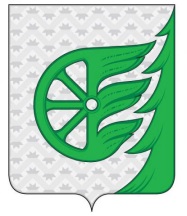 Администрация городского округа город ШахуньяНижегородской областиП О С Т А Н О В Л Е Н И ЕВиды благоустройстваРазмер платы (без НДС) граждан за наем жилых помещений, руб/кв.м., домов которые участвуют в Программе капитального ремонта*Базовый размер платы за наем (Нб)Базовый размер платы за наем (Нб)Коэффициент, характеризующий качество и благоустройство (Kj)Коэффициент, характеризующий качество и благоустройство (Kj)Коэффициент, характеризующий качество и благоустройство (Kj)Коэффициент, характеризующий качество и благоустройство (Kj)Коэффициент соответствия платы (Кс)Виды благоустройстваРазмер платы (без НДС) граждан за наем жилых помещений, руб/кв.м., домов которые участвуют в Программе капитального ремонта*Средняя цена 1 кв.м. на вторичном рынке (СРс)0,001Коэффициент, в зависимости от группы домов (К1)Коэффициент, характеризующий износ дома (К2)Коэффициент, характеризующий износ дома (К2)Коэффициент, характеризующий благоустройство (К3)Коэффициент соответствия платы (Кс)город Шахунья Нижегородской областигород Шахунья Нижегородской областигород Шахунья Нижегородской областигород Шахунья Нижегородской областигород Шахунья Нижегородской областигород Шахунья Нижегородской областигород Шахунья Нижегородской областигород Шахунья Нижегородской областигород Шахунья Нижегородской областиЖилое помещение, расположенное в кирпичном или каменном доме, имеющем все виды благоустройства  (отопление, водоснабжение, водоотведение, газоснабжение, электроснабжение)16,46523940,0011,31,01,01,00,37Жилое помещение, расположенное в панельном или блочном доме, имеющем все виды благоустройства  (отопление, водоснабжение, водоотведение, газоснабжение, электроснабжение)15,21523940,0011,051,01,01,00,37Жилое помещение, расположенное в деревянном (прочем) доме, имеющем все виды благоустройства  (отопление, водоснабжение, водоотведение, газоснабжение, электроснабжение)13,97523940,0010,81,01,01,00,37Жилое помещение, расположенное в кирпичном или каменном доме, имеющем не все виды благоустройства  (отсутствует один и более видов благоустройства)15,47523940,0011,30,81,01,00,37Жилое помещение, расположенное в панельном или блочном доме, имеющем не все виды благоустройства  (отсутствует один и более видов благоустройства)14,22523940,0011,050,81,01,00,37Жилое помещение, расположенное в деревянном (прочем) доме, имеющем не все виды благоустройства (отсутствует один и более видов благоустройства)12,96523940,0010,80,81,01,00,37р.п.Вахтан, р.п.Сява, сельские населенные пункты городского округа город Шахунья Нижегородской областир.п.Вахтан, р.п.Сява, сельские населенные пункты городского округа город Шахунья Нижегородской областир.п.Вахтан, р.п.Сява, сельские населенные пункты городского округа город Шахунья Нижегородской областир.п.Вахтан, р.п.Сява, сельские населенные пункты городского округа город Шахунья Нижегородской областир.п.Вахтан, р.п.Сява, сельские населенные пункты городского округа город Шахунья Нижегородской областир.п.Вахтан, р.п.Сява, сельские населенные пункты городского округа город Шахунья Нижегородской областир.п.Вахтан, р.п.Сява, сельские населенные пункты городского округа город Шахунья Нижегородской областир.п.Вахтан, р.п.Сява, сельские населенные пункты городского округа город Шахунья Нижегородской областир.п.Вахтан, р.п.Сява, сельские населенные пункты городского округа город Шахунья Нижегородской областиЖилое помещение, расположенное в кирпичном или каменном доме, имеющем все виды благоустройства  (отопление, водоснабжение, водоотведение, газоснабжение, электроснабжение)15,45523940,0011,31,00,80,80,37Жилое помещение, расположенное в панельном или блочном доме, имеющем все виды благоустройства  (отопление, водоснабжение, водоотведение, газоснабжение, электроснабжение)14,22523940,0011,051,00,80,80,37Жилое помещение, расположенное в деревянном (прочем) доме, имеющем все виды благоустройства  (отопление, водоснабжение, водоотведение, газоснабжение, электроснабжение)12,96523940,0010,81,00,80,80,37Жилое помещение, расположенное в кирпичном или каменном доме, имеющем не все виды благоустройства  (отсутствует один и более видов благоустройства)14,45523940,0011,30,80,80,80,37Жилое помещение, расположенное в панельном или блочном доме, имеющем не все виды благоустройства  (отсутствует один и более видов благоустройства)13,21523940,0011,050,80,80,80,37Жилое помещение, расположенное в деревянном (прочем) доме, имеющем не все виды благоустройства (отсутствует один и более видов благоустройства)11,98523940,0010,80,80,80,80,37Наименование муниципальногообразованияРазмер платы (без НДС) граждан за наем жилых помещений, руб/кв.м., домов которые не участвуют в Программе капитального ремонта*Размер платы (без НДС) граждан за наем жилых помещений, руб/кв.м., домов которые не участвуют в Программе капитального ремонта*Размер платы (без НДС) граждан за наем жилых помещений, руб/кв.м., домов которые не участвуют в Программе капитального ремонта*городской округ город  Шахунья Нижегородской области (г.Шахунья, р.п.Вахтан, р.п.Сява, сельские поселения городского округа город Шахунья Нижегородской области)Жилые здания с кирпичными стенамиЖилые зданияс крупно-панельными стенамиЖилые здания с деревянными  стенами или стенами из смешанных материаловгородской округ город  Шахунья Нижегородской области (г.Шахунья, р.п.Вахтан, р.п.Сява, сельские поселения городского округа город Шахунья Нижегородской области)4,964,614,03Жилищный фонд по степени благоустройства*Размер платы** 
(без НДС)руб./м2 общей площадис 01.01.2023  по 31.12.2023Жилые дома с печным отоплением, без удобств9,68Жилые дома с печным отоплением и холодным водоснабжением12,55Жилые дома с печным отоплением и водоотведением13,65Жилые дома с центральным отоплением, холодным водоснабжением, без водоотведения, с подвалами и(или) чердаками14,59Жилые дома с печным отоплением, холодным водоснабжением, с водоотведением, с подвалами и чердаками15,51Жилые дома со всеми удобствами без горячего водоснабжения и газового оборудования16,86Жилые дома со всеми удобствами, кроме горячего водоснабжения17,62Жилые дома со всеми удобствами без общедомового газового оборудования17,90Жилые дома со всеми удобствами18,60Жилищный фонд по степени благоустройства*Размер платы** 
(без НДС)руб./м2 общей площадис 01.01.2023 по 31.12.2023Жилые дома с печным отоплением, без удобств9,68Жилые дома с печным отоплением и холодным водоснабжением12,55Жилые дома с печным отоплением и водоотведением13,65Жилые дома с центральным отоплением, холодным водоснабжением, без водоотведения, с подвалами и(или) чердаками15,84Жилые дома с печным отоплением, холодным водоснабжением, с водоотведением, с подвалами и чердаками16,84Жилые дома со всеми удобствами без горячего водоснабжения и газового оборудования18,29Жилые дома со всеми удобствами, кроме горячего водоснабжения19,09Жилищный фонд по степени благоустройства*Размер платы** 
(без НДС)руб./м2 общей площадис 01.01.2023 по 31.12.2023Жилые дома с печным отоплением, без удобств9,68Жилые дома с печным отоплением и холодным водоснабжением12,55Жилые дома с печным отоплением и водоотведением13,65Жилые дома с центральным отоплением, холодным водоснабжением, без водоотведения, с подвалами и(или) чердаками15,84Жилые дома с печным отоплением, холодным водоснабжением, с водоотведением, с подвалами и чердаками16,84Жилые дома со всеми удобствами без горячего водоснабжения и газового оборудования18,29Жилые дома со всеми удобствами, кроме горячего водоснабжения19,09Жилые дома со всеми удобствами без общедомового газового оборудования19,42Жилые дома со всеми удобствами20,19